Section A: Answer all questions. Circle your choice from the given options for each question. Richard has £1∙48. James has half as much as Richard. How much do they have altogether?A.   £2.48B    £0.74 C.   £2.22 At the gym there are 2 boys for every 3 girls. There are 15 girls at the club.How many boys are there?A.   12B.   10C.   20Find the missing number to make these fractions equivalentA.   8B.   48C.   54John uses a piece of string to measure the perimeter of shapes.It fits exactly around a rectangle 10 cm by 8 cm.He then fits it exactly around a square.           How long is one side of the square?A.   18B.   9C.   6Ravi bought a pack of 30 biscuits. He ate a fifth of them on Thursday.He ate a third of the remaining biscuits on Friday.How many biscuits did he have left?A. 16B.  8C. 24Graham borrows $126 from his father to buy a bicycle.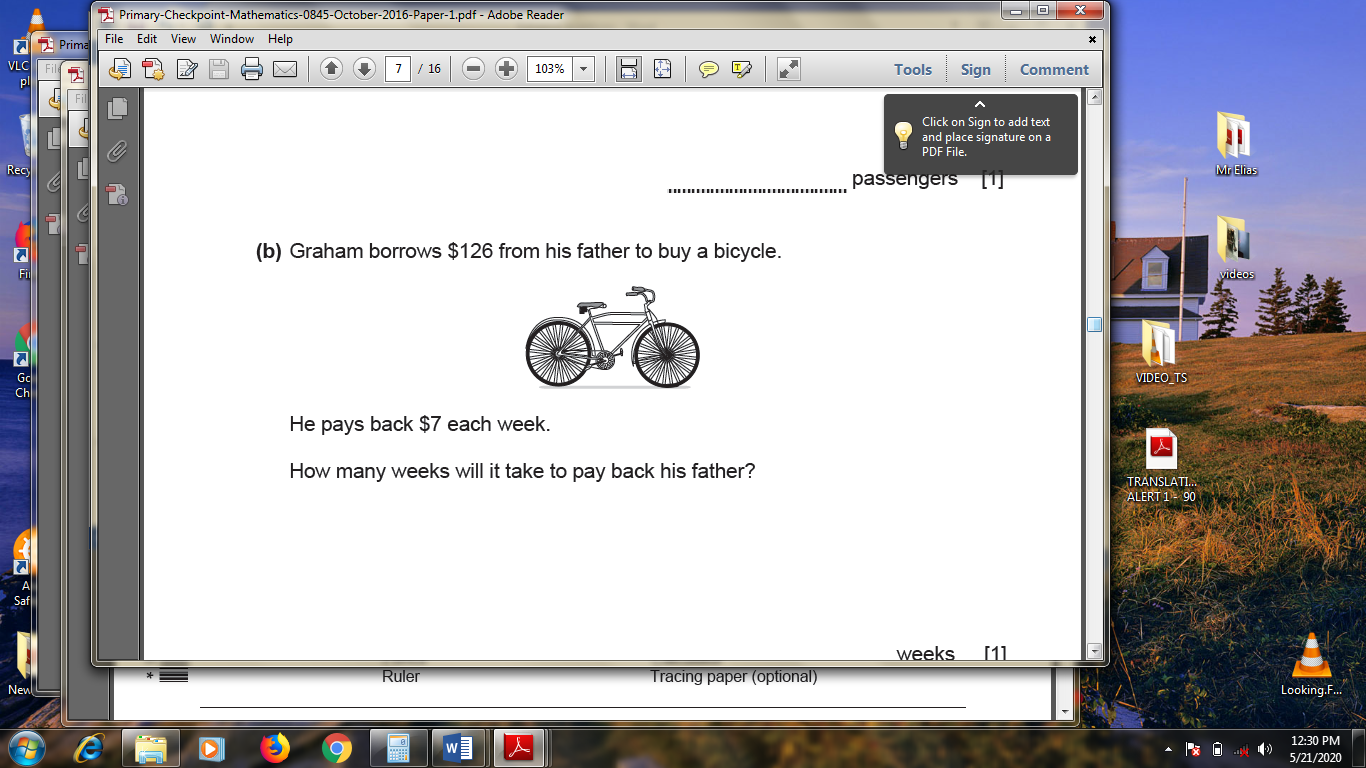 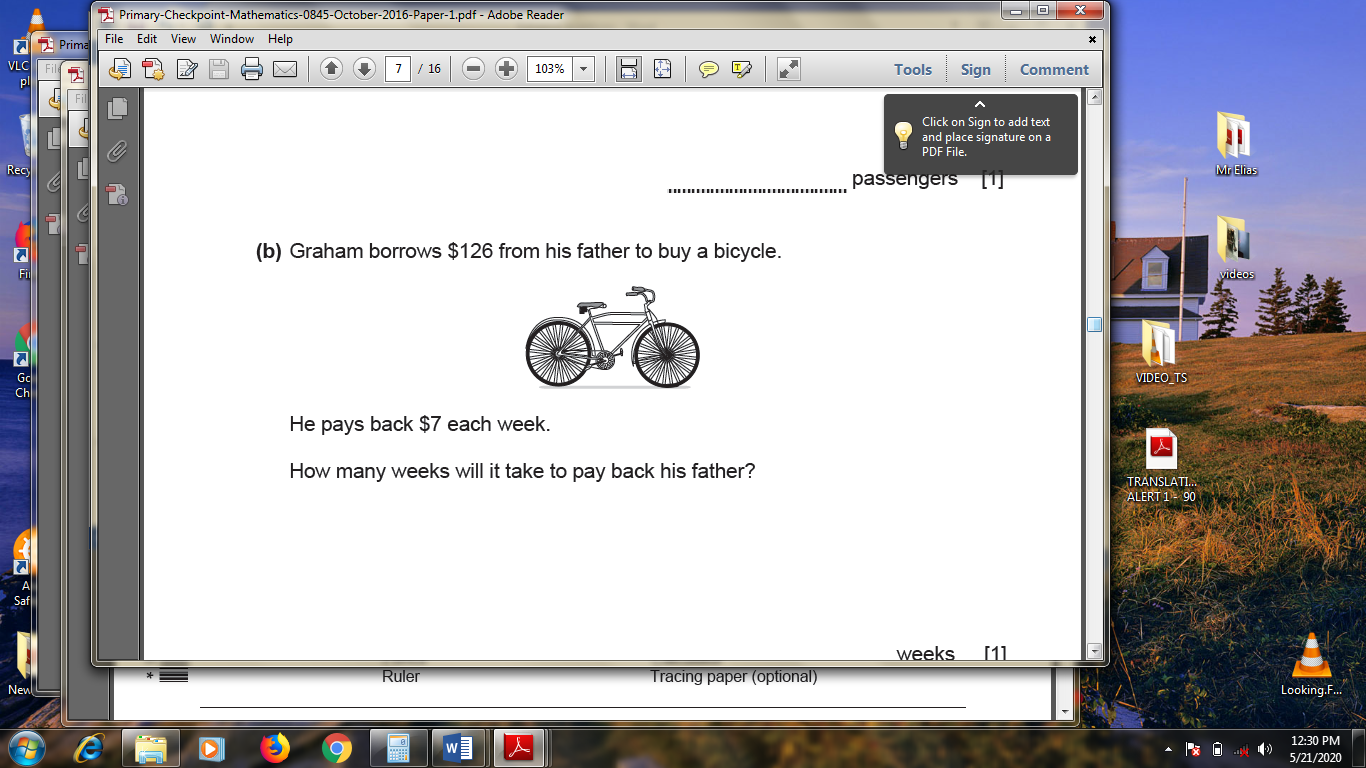 He pays back $7 each week.How many weeks will it take to pay back his father?A.  14 weeksB.   28 weeksC.   18 weeksAn aeroplane flies from Mumbai to London.The pilot says,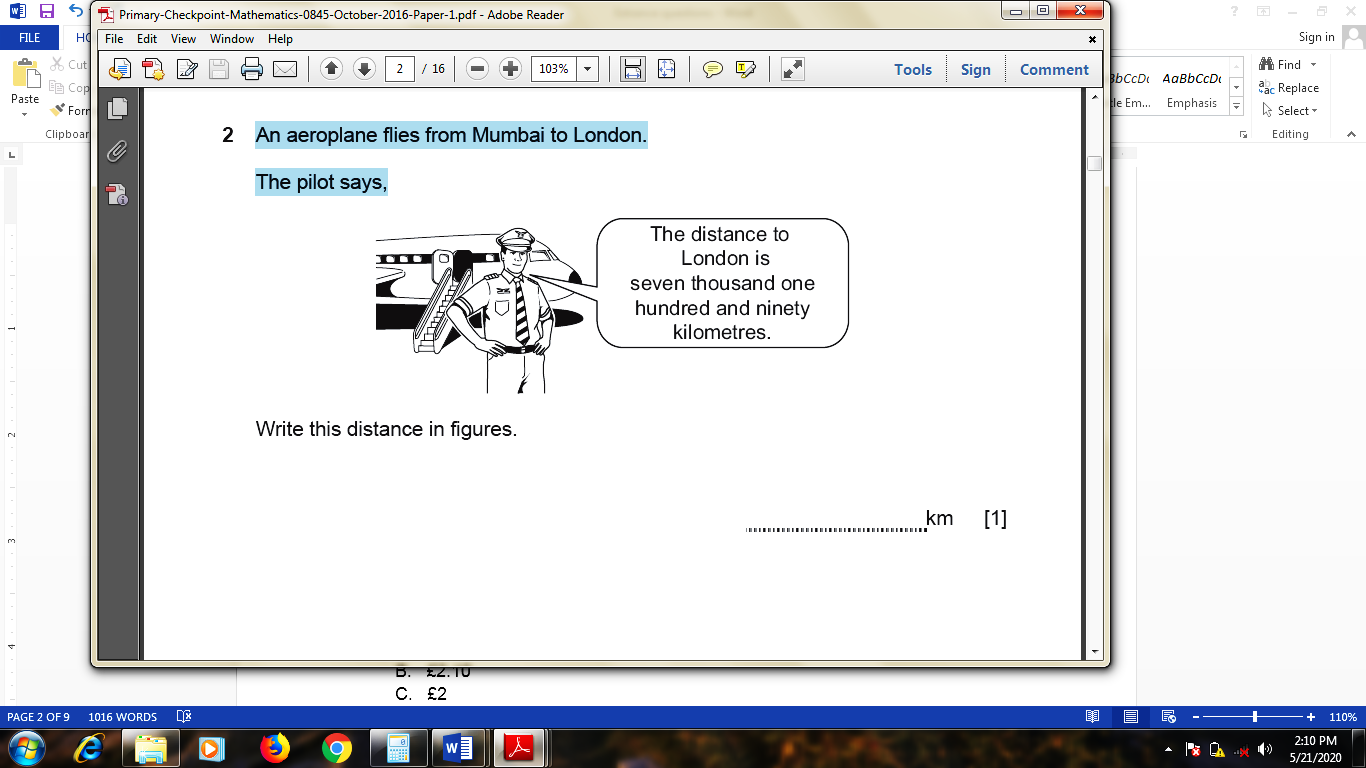 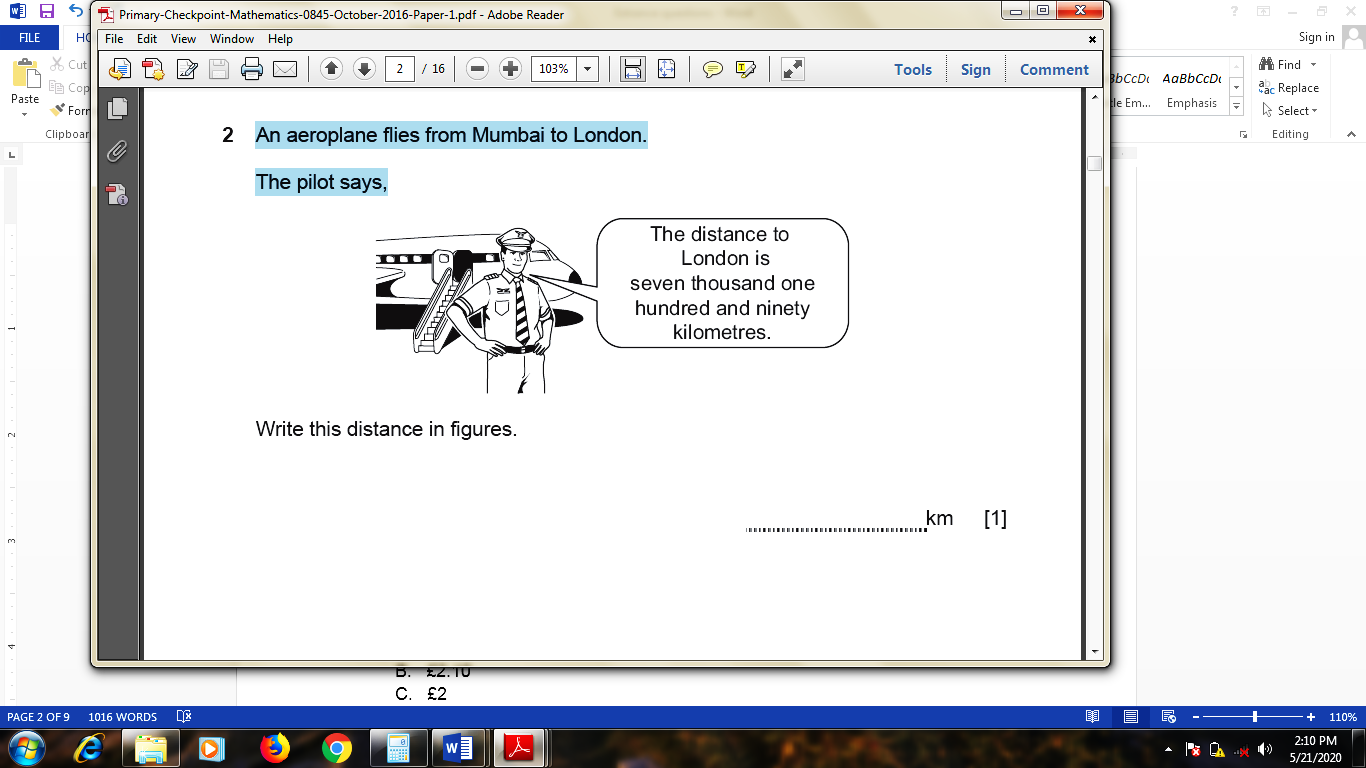 Write this distance in figures.A.  7170 km.B.   7199 kmC.   7190 kmA large chocolate bar costs 50 pence. How much do 4 bars of chocolate cost?   [Hint: 100 pence = £1]	A.   £1.50 	B.   £2.10		C.   £2.00James is 30cm shorter than his brother Mark. James is 120cm tall.How tall is Mark?	A. 1.10 m	B. 1.50 m	C.  0.9 m  Four children find 30 shells on a beach.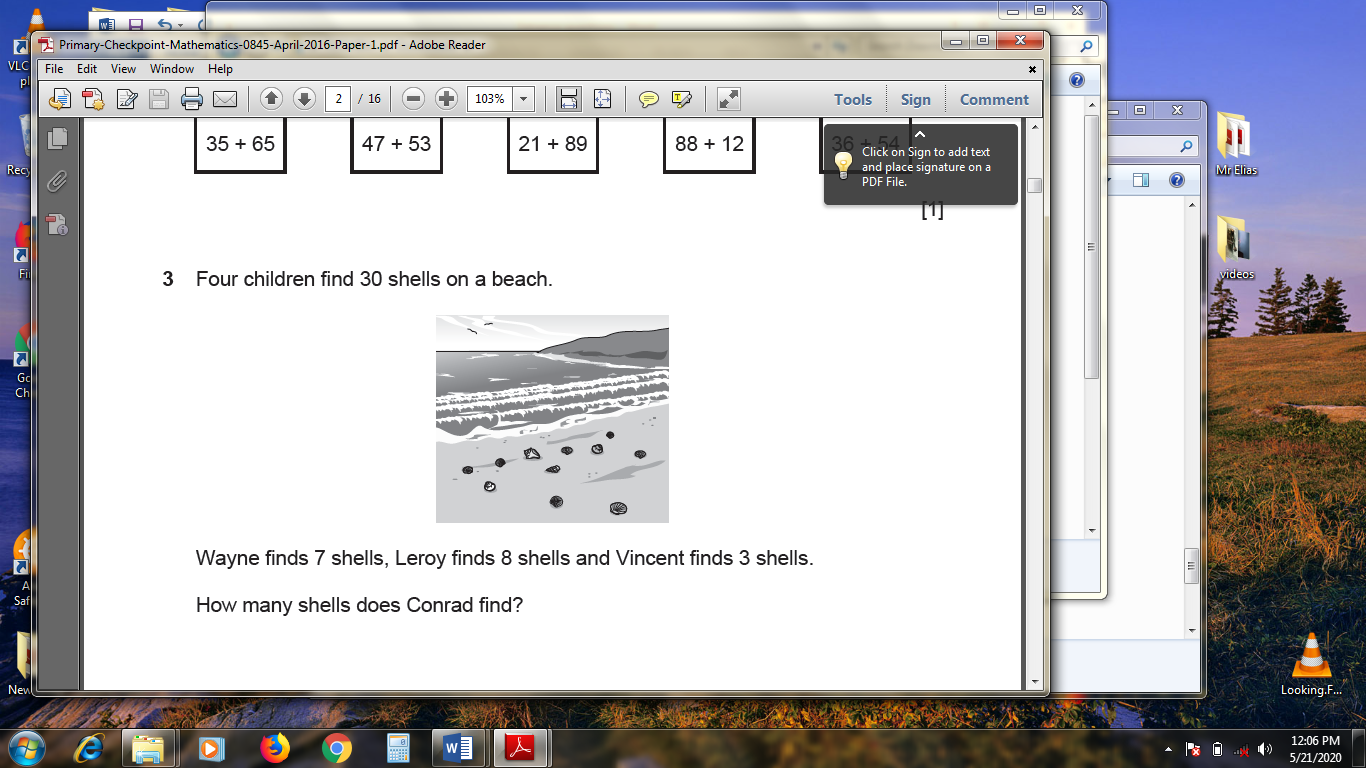 Wayne finds 7 shells, Leroy finds 8 shells and Vincent finds 3 shells. How many shells does Conrad find?A.  18B.  10C.  1245 children are at a club. 	The leader forms teams of 6 children. 	How many whole teams can the leader make?	A.  7	B.  8	C.  6Which 3D shape will be made from this net?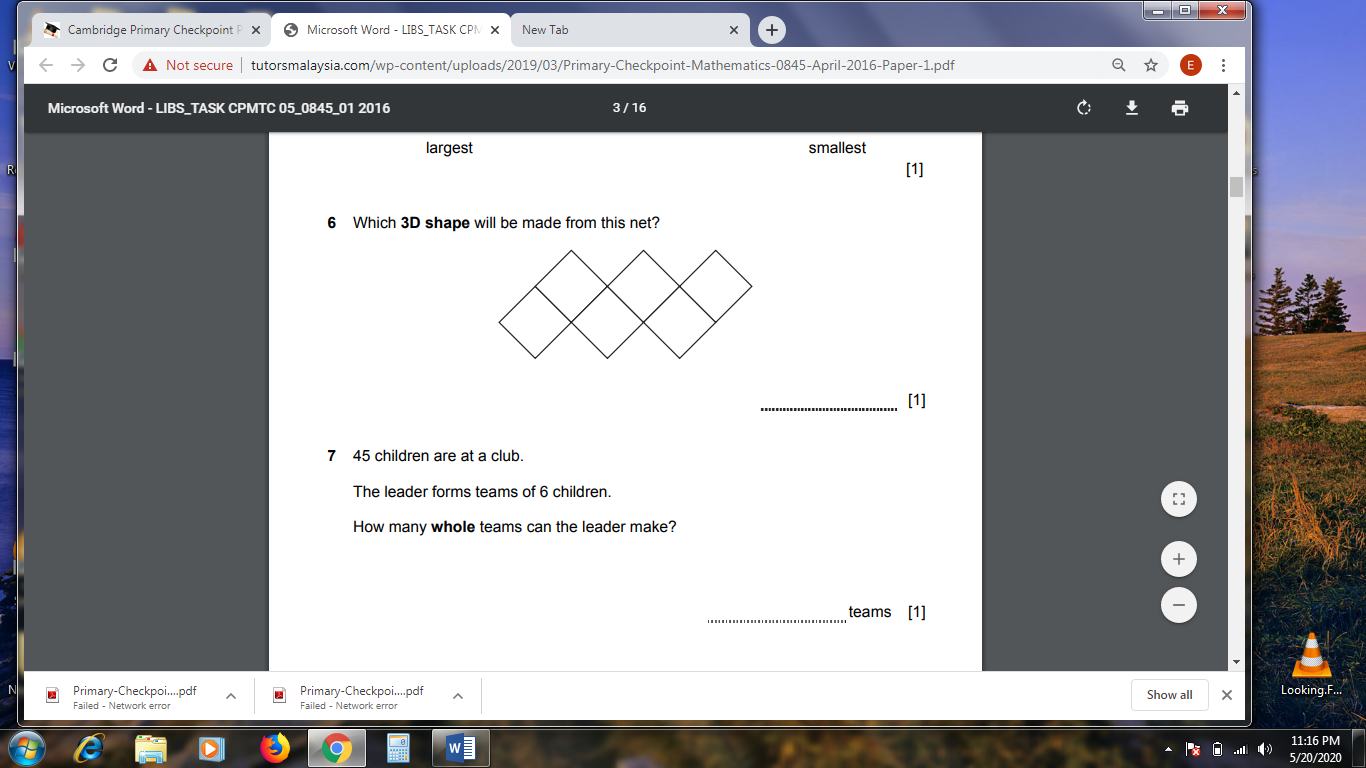 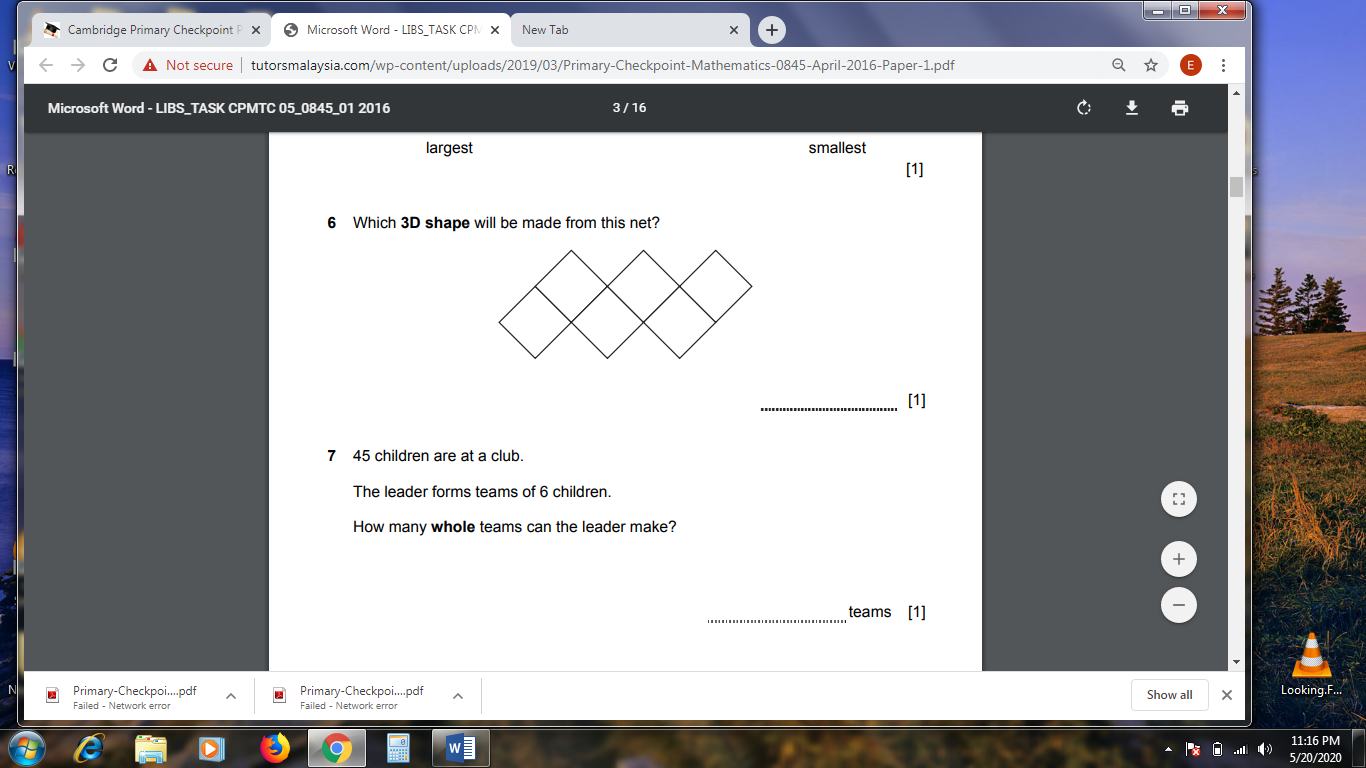 A.    CuboidB.    CubeC.    PyramidMrs. Yale bought five books at $40 each and sold them for $150. What is the loss?A.  $50B.  $30C.  $904½  days to hours givesA. 126 hoursB. 108 hoursC.  96 hours In year 6, there are 30 girls and 45 boys. Find the ratio of girls to boys. A. 1 : 3B. 2 : 3C. 3 : 2The place value of 5 in 504.13 isA. 5 hundreds B. 5 hundredthsC. 5 tensSquare root of  isA.  ImpossibleB.   C.   Noah was born in 1994. What birthday did he have in 2003?A. 10th birthdayB. 9th birthdayC. 11th birthdayA builder has 2960 bricks. 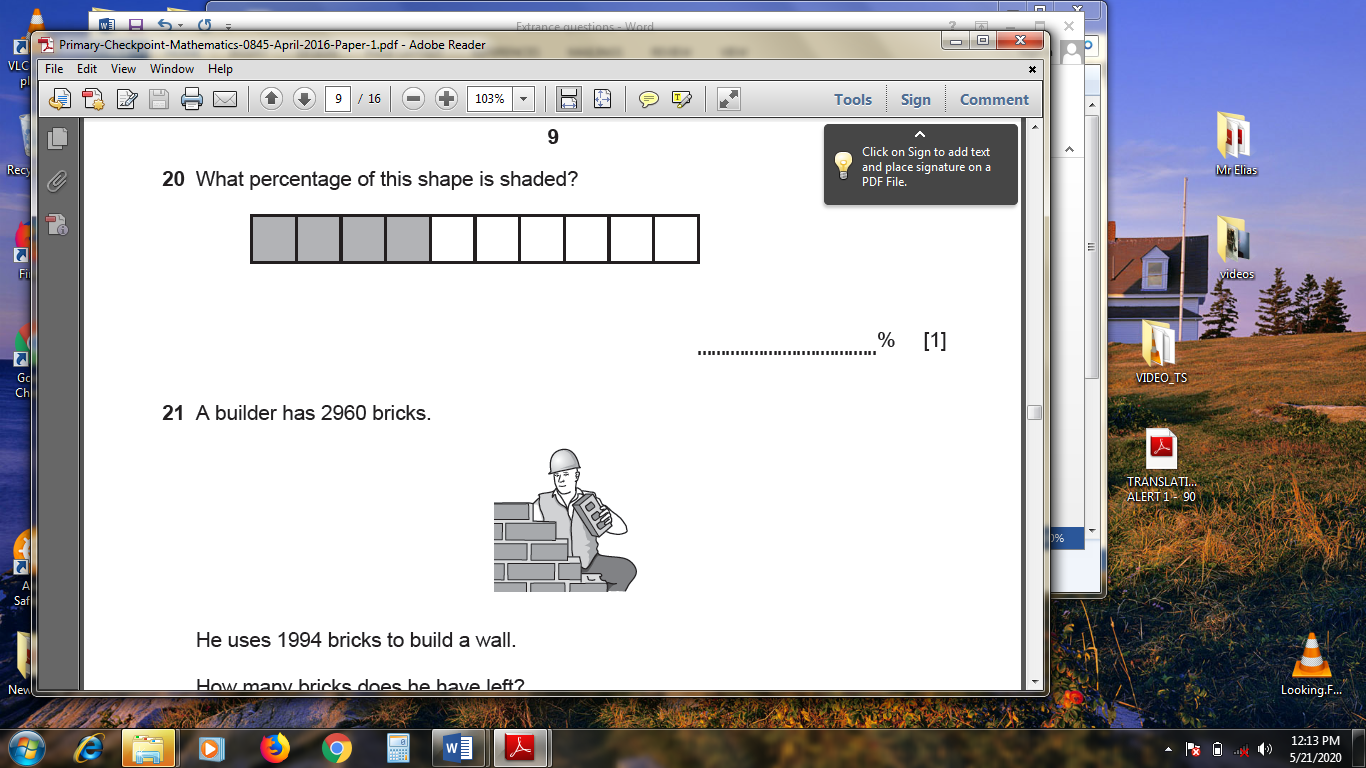 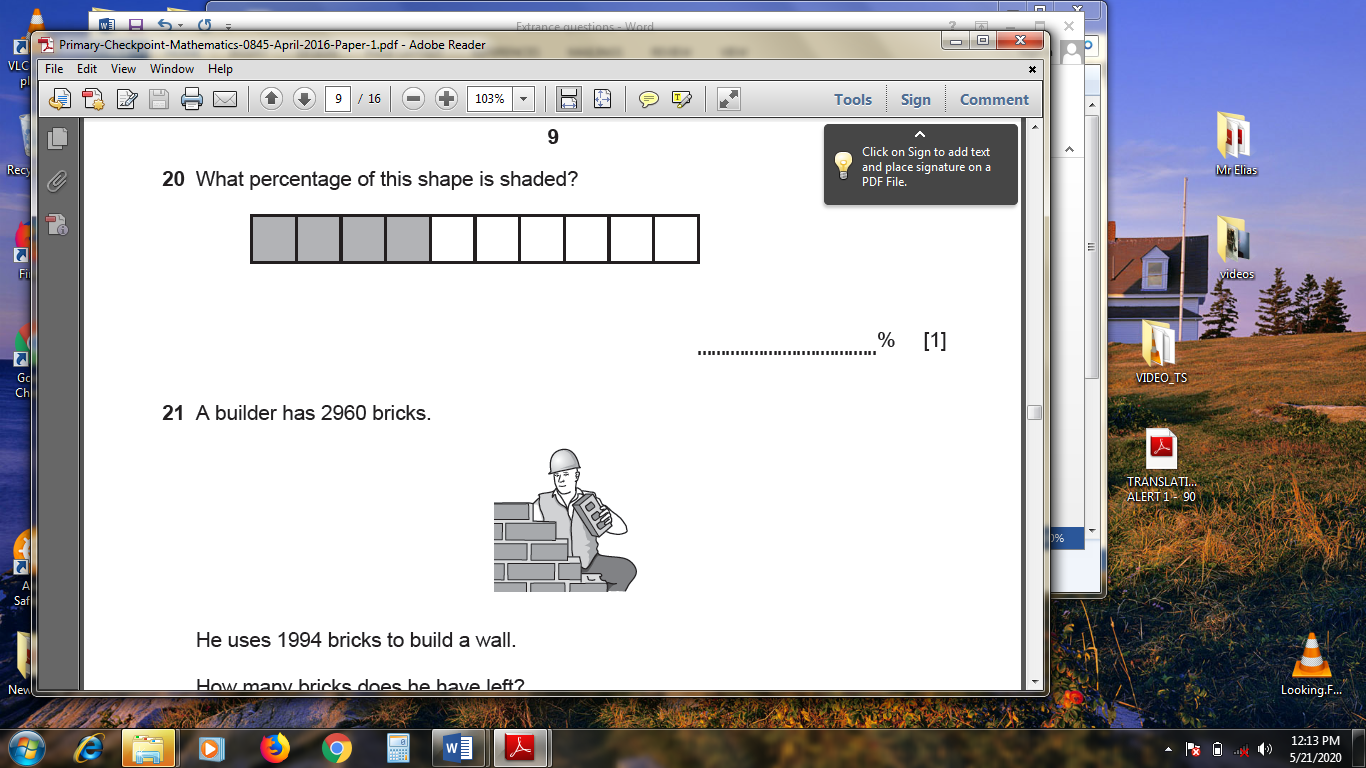 He uses 1994 bricks to build a wall. How many bricks does he have left?A. 966B. 996C. 696Work out 356 ÷ 100Give your answer as a decimal.A.  35.6B.  0.356C.  3.56What percentage of this shape is shaded?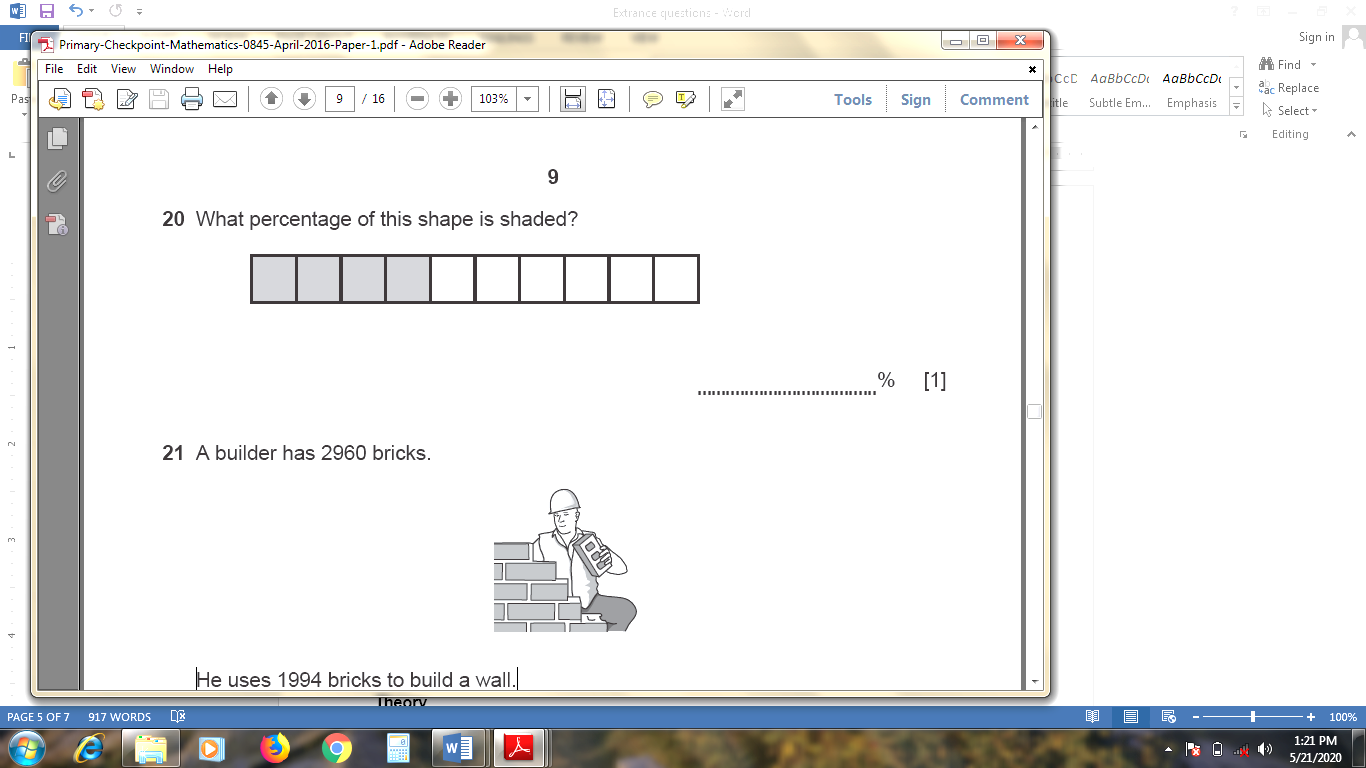 A.  40%B.  14% C.  24%This pictogram shows how many cups of juice were sold in a day.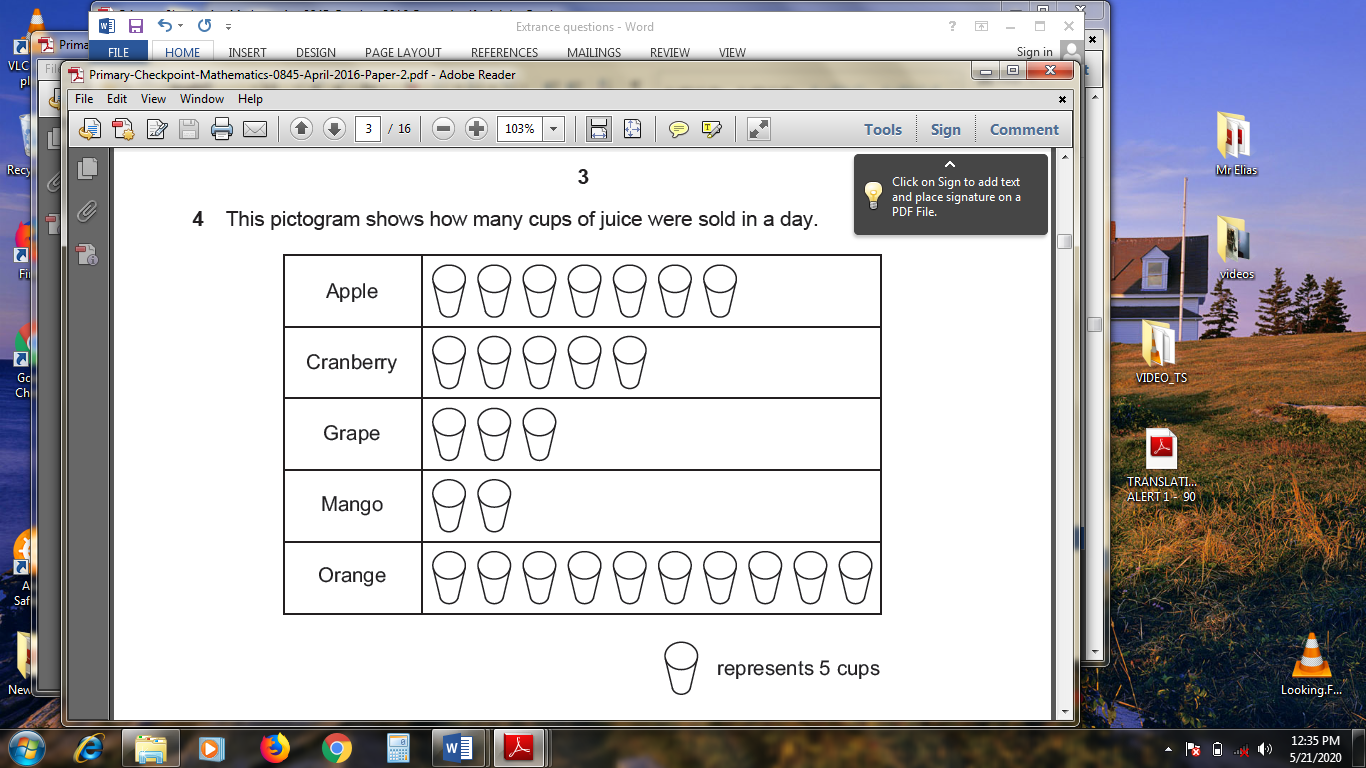 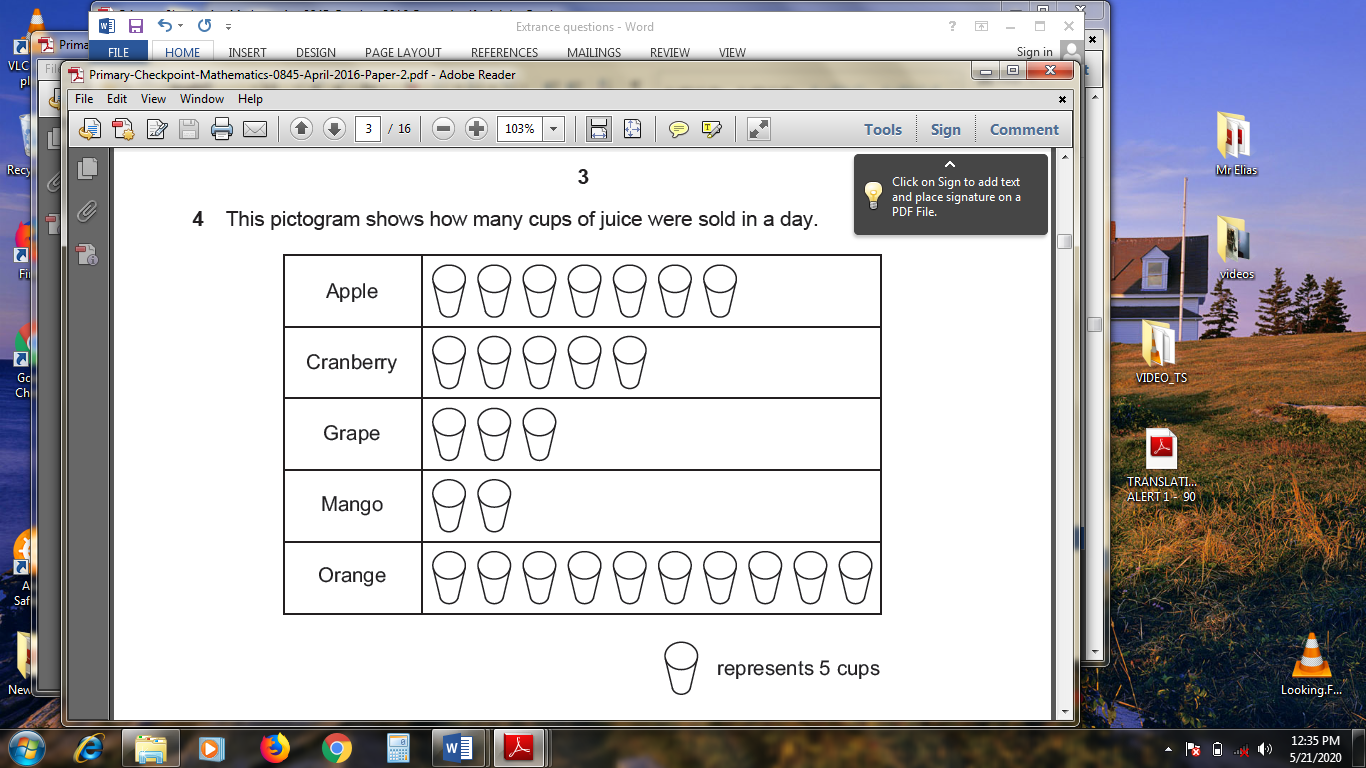 .Use the information to answer questions 22 and 23How many cups of juice were sold?A.   125 cupsB.   135 cupsC.   145 cups How many more cups of orange were sold than mango?A.  35 cupsB.  30 cupsC.  40 cupsKhalid buys a kilogram of grapes, 2 oranges and a banana. How much does she spend?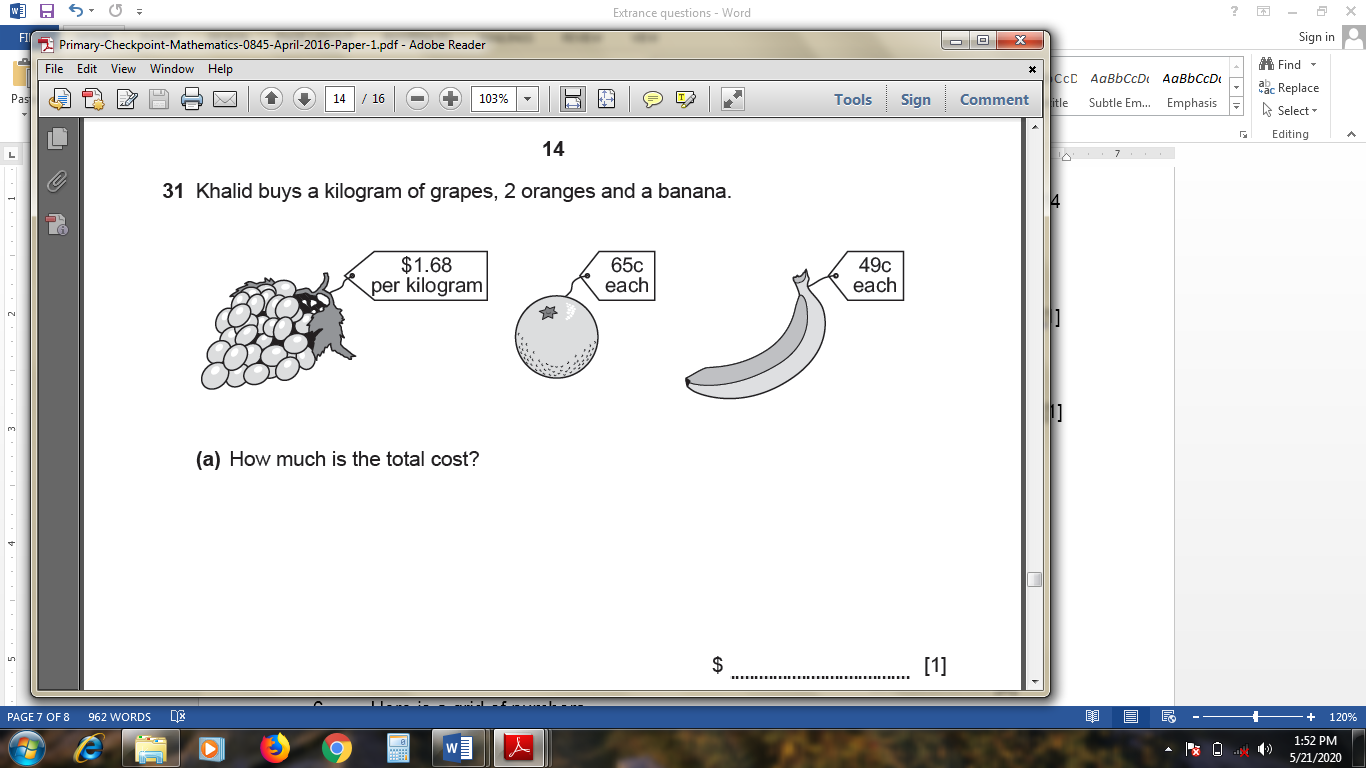 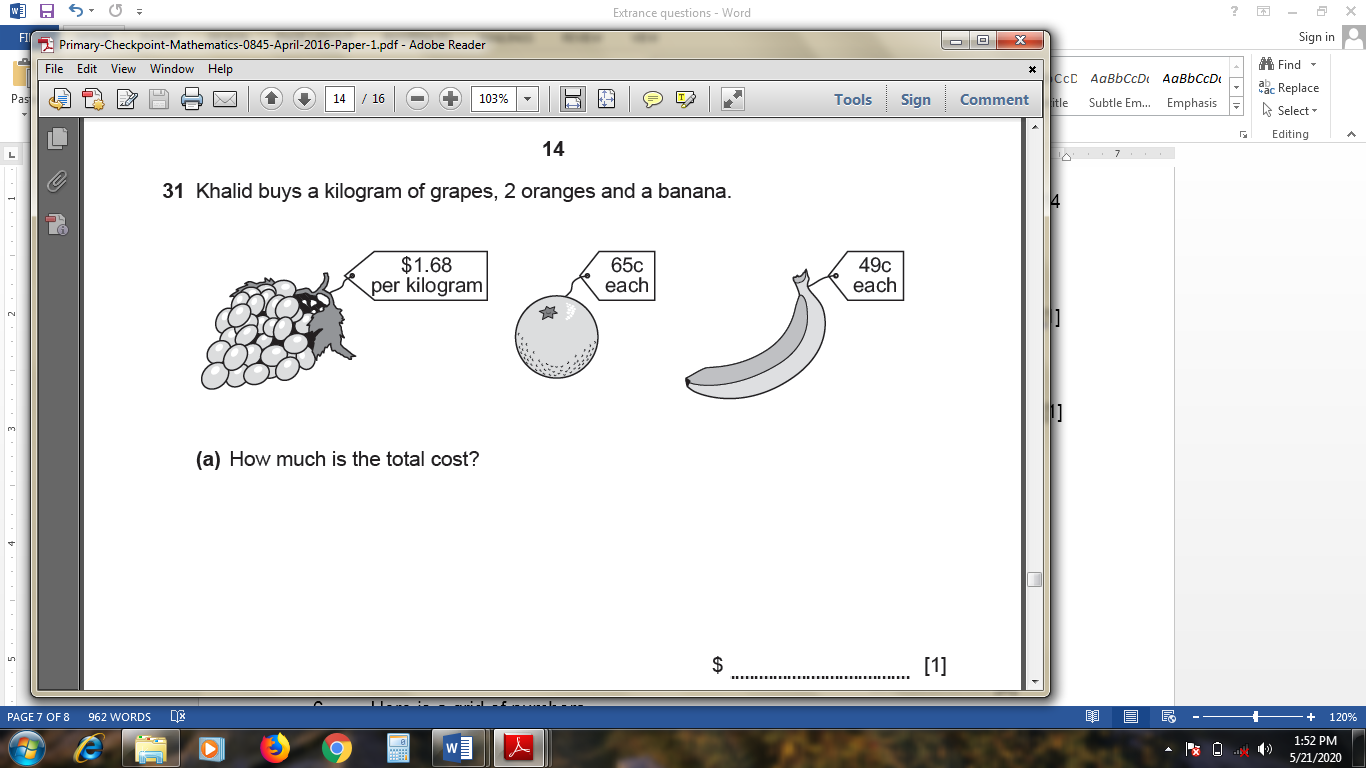 A.  $2.82B.  $115.68C.  $3.47Write these fractions in order starting with the largest.A.	                 B.                       C.                      Here is a sequence of numbers.The sequence continues in the same way.Write in figures the next number in the sequence.A. 33 300B. 34 300C. 33 400Section B: Theory (20 marks)Instruction: Answer all questions and show your working in the space provided.This diagram represents an L-shaped room.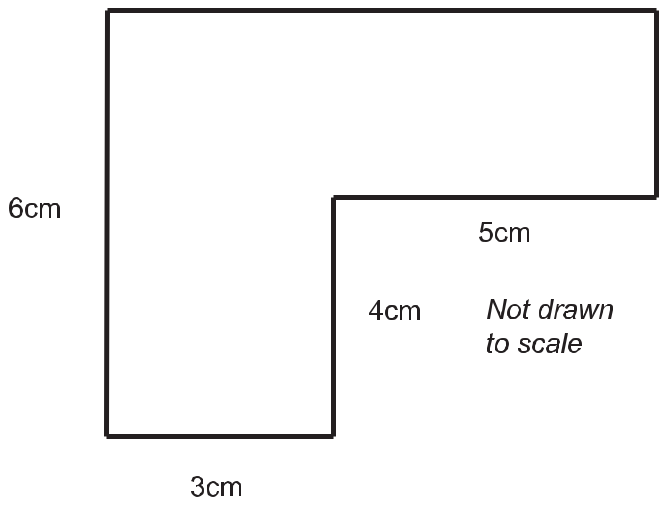 	a) Calculate the perimeter of the room									  …………………………cm   [3]	b) Calculate the area of the room									  ………………………cm2     [4]Look at the diagram.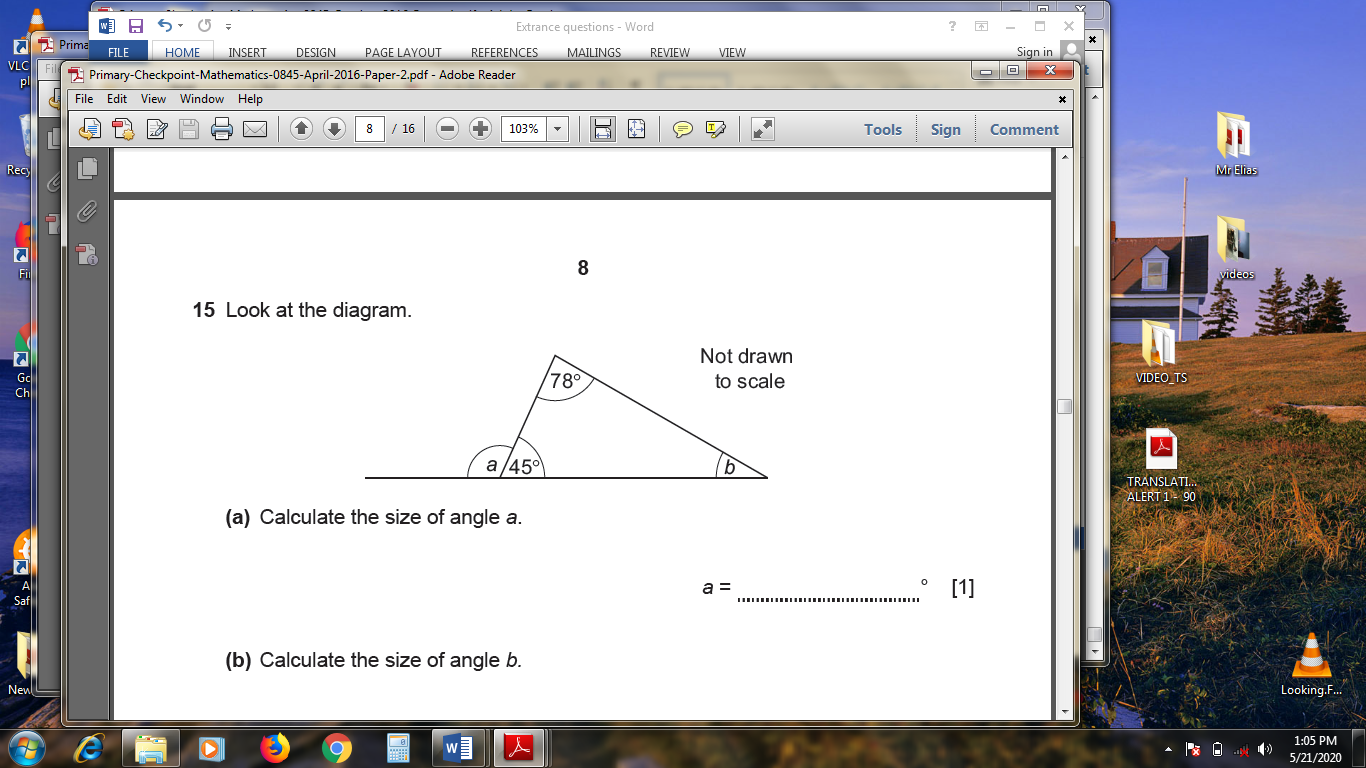 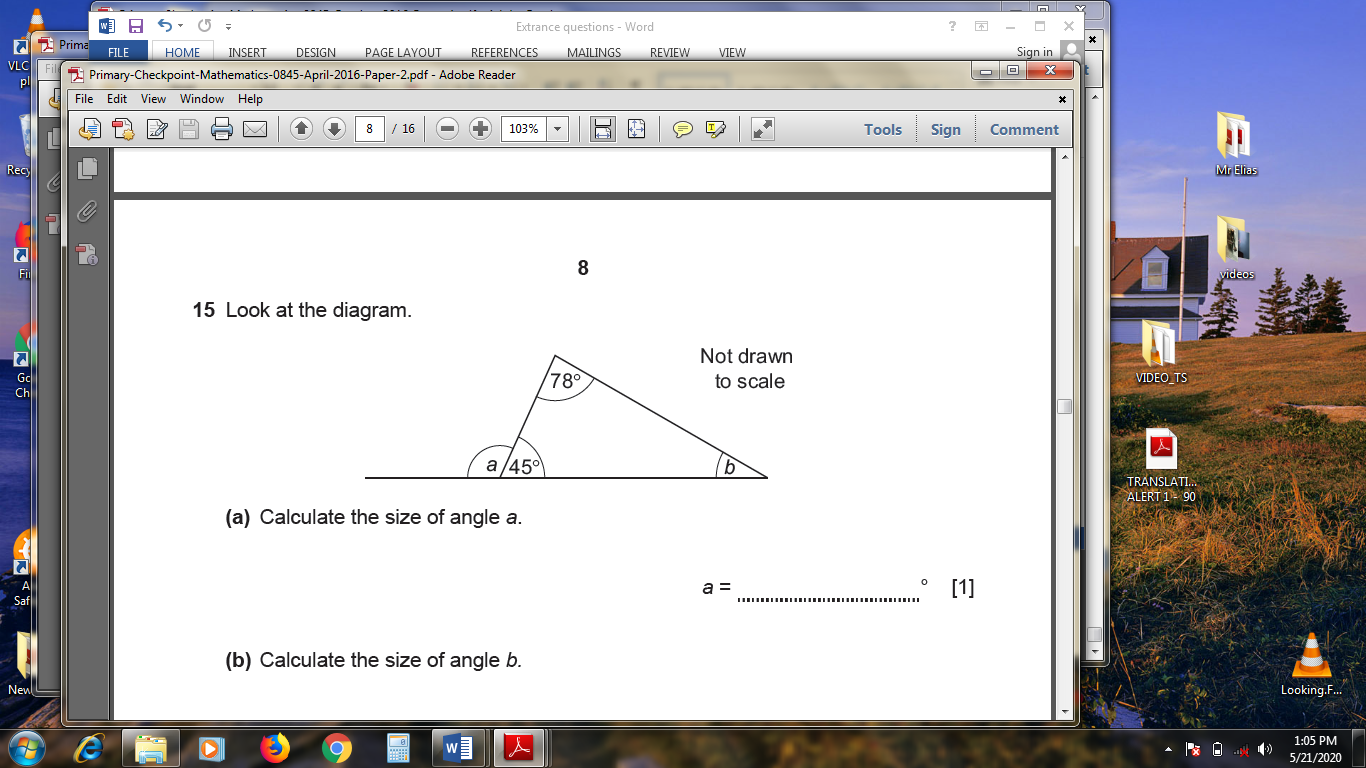 	(a) Calculate the size of angle a.								a = ………….…             [2]	(b) Calculate the size of angle b.									b = ………..,….             [2]Katie measures the mass of 15 different cherries.Here are her results in grams.10     12      9    11      9      6     15      12     13     11      11     10     12      11    14Use her results to find:(a) the range								…………………. grams      [1](b) the mode								..…..……………grams      [1]Here is a grid of numbers    From this grid write down:  		 [Note: you may use a number more than once](a) Two square numbers				     		        _____________  and  ____________    [2](b) Two multiples of 8:					                              ______________ and  ___________   [2]    (c) Two factors of 42:				                              _____________   and  ___________   [2](d) Two prime numbers:						        ______________  and  ____________  [2]6817212225284041495472